Правила дружбы1. Доверять другу.2. Делиться новостями, успехами и неудачами.3. Уметь хранить чужие секреты.4. Радоваться вместе с другом его успехам.5. Предлагать свою помощь, а не ждать просьбы о помощи.6. Стараться, чтобы другу было приятно в твоём обществе, не создавать неловких ситуаций.7. Защищать друга.8. Не критиковать друга в присутствии других людей.9. Уважать права друга иметь других друзей, кроме тебя.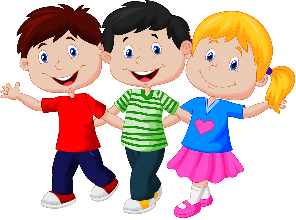 10. Всегда выполнять свои обещания.Правила дружбы1. Доверять другу.2. Делиться новостями, успехами и неудачами.3. Уметь хранить чужие секреты.4. Радоваться вместе с другом его успехам.5. Предлагать свою помощь, а не ждать просьбы о помощи.6. Стараться, чтобы другу было приятно в твоём обществе, не создавать неловких ситуаций.7. Защищать друга.8. Не критиковать друга в присутствии других людей.9. Уважать права друга иметь других друзей, кроме тебя.10. Всегда выполнять свои обещания.Правила дружбы1. Доверять другу.2. Делиться новостями, успехами и неудачами.3. Уметь хранить чужие секреты.4. Радоваться вместе с другом его успехам.5. Предлагать свою помощь, а не ждать просьбы о помощи.6. Стараться, чтобы другу было приятно в твоём обществе, не создавать неловких ситуаций.7. Защищать друга.8. Не критиковать друга в присутствии других людей.9. Уважать права друга иметь других друзей, кроме тебя.10. Всегда выполнять свои обещания. Правила дружбы1. Доверять другу.2. Делиться новостями, успехами и неудачами.3. Уметь хранить чужие секреты.4. Радоваться вместе с другом его успехам.5. Предлагать свою помощь, а не ждать просьбы о помощи.6. Стараться, чтобы другу было приятно в твоём обществе, не создавать неловких ситуаций.7. Защищать друга.8. Не критиковать друга в присутствии других людей.9. Уважать права друга иметь других друзей, кроме тебя.10. Всегда выполнять свои обещания.